ANNEXURE F - Request for Proposals (RFP)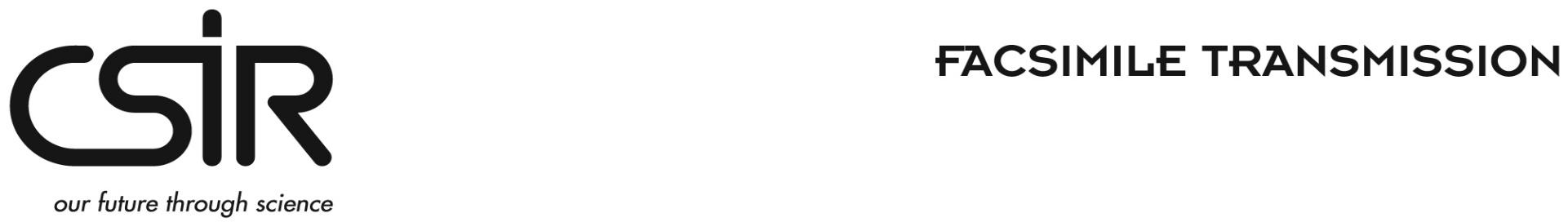 FOR THE SUPPLY OF NETWORK AND SECURITY EQUIPMENT, SOFTWARE AND SERVICES TO THE CSIRRFP NO. 3395/09/10//2020RFP CLARIFICATION REQUEST FORM RFP No. RFP No. 3395/09/10/20202RFP deadline for questions / RFP Clarifications: Before 16:30 on Friday, 02/10/2020 TO: CSIR ATTENTION: 	…………………………………………………………………………………………. EMAIL tender@csir.co.za  DATE: 		…………………………………………………………………………………………. FROM: 		…………………………………………………………………………………………. RFP Clarification No [to be inserted by CSIR] ………____________________________________________________________________________________________________________________________________________________________________________________________________________________________________________________________________________________________________________________________________________________________________________________________________________________________________________________________________________________________________________________________________________________________________________________________________________________________________________________________________________________________________________________________________________________________________________________________________________________________________________________________________________________________________________________________________________________________________________________________________________________________________________________________________________________________________________________________________________________________________________________________________________________________________________________________________________________________________________________________________________________________________________________________________________________________________________________________________________________________________________________________________________________________________________________________________________________________________________________________________________________